Tarnów, 05 maja 2023 r. WOR-KAG.271.1.2023Wyjaśnienia na zapytaniadotyczące treści Specyfikacji Warunków Zamówienia (SWZ)Działając w oparciu o art. 284 ust. 1, 2 i 6 ustawy z dnia 11 września 2019 r. Prawo zamówień publicznych (t.j. Dz. U. z 2022 r. poz. 1710 z późn. zm. - dalej uPzp), Zamawiający – Gmina Miasta Tarnowa - Urząd Miasta Tarnowa udziela poniżej odpowiedzi na złożony przez Wykonawcę wniosek o wyjaśnienie treści SWZ w postępowaniu na usługę społeczną o wartości poniżej 750 000 euro, nie mniejszej jednak niż 130 000 PLN, prowadzonym w trybie podstawowym, o którym mowa w art. 275 pkt 1 ustawy Pzp, na podstawie art. 359 pkt 2 ustawy Pzp na zadanie pn. „Świadczenie usług pocztowych i kurierskich na potrzeby Urzędu Miasta Tarnowa”.Pytanie nr 1Zamawiający w Formularzu oferty (załącznik nr 2 a do SWZ) w poz. I do III  wskazał, że przedmiotem zamówienia są „Przesyłka kurierska krajowa”. Wykonawca informuje, że przypadku przesyłek kurierskich krajowych, w związku ze zmianami 
w usługach kurierskich krajowych u Wykonawcy, przesyłki są klasyfikowane według formatów przedstawionych poniżej. Wykonawca zwraca się z prośbą o modyfikację formularza cenowego w tym zakresie poprzez zastąpienie wag formatami przesyłek zgodnie z poniższą wskazówką.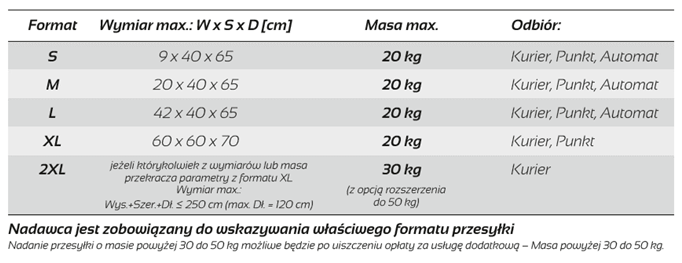 Przesyłki o wadze do 1 kg. nadawane w opakowaniu firmowym nakładu Wykonawcy kwalifikowane będą do formatu S.Brak określenia przez Zamawiającego formatów przesyłek kurierskich, skutkować będzie koniecznością dokonania wyceny tych pozycji w formularzu wyceny w maksymalnym formacie przesyłek kurierskich, które skutkować będzie w znaczny sposób podwyższeniem wartości przygotowanej oferty.Odpowiedź:Zamawiający podtrzymuje zapisy SWZ. Pytanie nr 2Zamawiający w pkt. 2.2. SWZ oraz § 2 pkt 6 wzoru umowy) określił, że Wykonawca zobowiązany będzie do odbierania druków bezadresowych z miejsca wskazanego przez Zamawiającego. Wykonawca informuje, że zgodnie z treścią ogłoszenia Zamawiający zamawia usługę odbioru przesyłek z siedziby Zamawiającego, tj. ul. Nowa 4, 33-100 Tarnów. Zgodnie z powyższym przygotowane do nadania druki bezadresowe mogą być odebrane z adresu wskazanego jako adres odbioru przesyłek w ramach usługi odbioru przesyłek z siedziby Zamawiającego. Wykonawca zwraca się z prośbą o potwierdzenie, czy odbiór druków bezadresowych będzie realizowany z adresu ul. Nowa 4, 33-100 Tarnów. Wykonawca zwraca się umieszczenie w umowie zapisu że Zamawiający  poinformuje  wskazanego w umowie opiekuna umowy  o fakcie nadania druków bezadresowych z dwudniowym wyprzedzeniem. Taki zapis ma na celu odpowiednie przygotowanie logistyczne. Odpowiedź:Zamawiający potwierdza realizację odbioru druków bezadresowych z adresu: ul. Nowa 4, 
33-100 Tarnów.Zamawiający nie kwestionuje zawarcia w umowie zapisu o poinformowaniu opiekuna umowy o fakcie nadania druków bezadresowych z dwudniowym wyprzedzeniem, z zastrzeżeniem, iż w przypadku konieczności nadania druków w trybie pilnym, poinformowanie opiekuna umowy o tym fakcie może nastąpić z wyprzedzeniem jednodniowym.Pytanie nr 3Zamawiający w pkt. 2.2. oraz w § 2 pkt 7 wzoru umowy określił sposób oceny skuteczności doręczania druków bezadresowych -  „sprawdzenie polegać będzie na przeprowadzeniu wśród mieszkańców ankiety, uznając doręczenie druków bezadresowych za skuteczne przy potwierdzeniu ich otrzymania przez min. 80 % ankietowanych”.Wykonawca informuje, że usługa druk bezadresowy realizowana jest przez Wykonawcę na podstawie Regulaminu świadczenia usługi pocztowej niepowszechnej druk bezadresowy w obrocie krajowym, dostępnym na stronie internetowej Wykonawcy www.poczta-polska.pl.Odpowiedzialność Poczty Polskiej S.A. z tytułu realizacji tej usługi oraz tryb ewentualnej reklamacji oraz procedury odszkodowawczej dla tej usługi zostały określone w Rozdziale V oraz VI w/w Regulaminu.W związku z powyższym, czy Zamawiający akceptuje zapisy Regulaminu świadczenia usługi pocztowej niepowszechnej druk bezadresowy w obrocie krajowym obowiązujący u Wykonawcy?Odpowiedź:Zamawiający podtrzymuje zapis w pkt. 2.2. SWZ oraz w § 2 pkt 7 wzoru umowy określający sposób oceny skuteczności doręczania druków bezadresowych, dopuszczając możliwość uczestnictwa przedstawiciela Wykonawcy w przeprowadzeniu ankiety sprawdzającej skuteczność ich doręczeń.Pytanie nr 4Zamawiający w SWZ pkt. III ppkt. 2.6 określił, że Wykonawca zobowiązany będzie doręczać przesyłki listowe zgodnie z ustawą z dnia 29 sierpnia 1997 r. Ordynacja podatkowa (2021 r. poz. 1540 z późn. zm.) oraz ustawą z dnia 14 czerwca 1960 r. Kodeks postępowania administracyjnego (Dz. U. z 2021 r. poz, 735 z późn. zm.). Jednocześnie Zamawiający nie zaznaczył do specyfikacji wzoru stosowanych druków potwierdzenia odbioru. Zgodnie z § 13 ust. 4 Regulaminu świadczenia usług powszechnych Poczta Polska dopuszcza 
do stosowania przez klientów formularze własnego nakładu, bez konieczności ich zatwierdzania, jeżeli ich wzory umieszczone na stronie www.poczta-polska.pl . Regulamin jest dokumentem na podstawie którego świadczone usługi dla klientów. Ponieważ KPA oraz Ordynacja Podatkowa nie mają aktów 
wykonawczych, a więc nie ma w obowiązujących aktach prawnych wzorów druków potwierdzeń odbioru w postępowaniu administracyjnym oraz postępowaniu podatkowym, Poczta Polska przygotowała wzory takich potwierdzeń odbioru, umieszczając na nich zapisy wynikające z KPA 
i Ordynacji podatkowej zamieściła je na stronie www. Powołując się na ww. zapis Regulaminu - jeżeli klient zastosuje do nadawanych przesyłek potwierdzenie odbioru zgodne z jednym z ww. wzorów 
(w tym również z wymogami technicznymi), jego zastosowanie nie wymaga zatwierdzenia przez Pocztę Polską przed jego wprowadzeniem do obrotu pocztowego.Czy w związku z powyższym Zamawiający akceptuje stosowanie druków potwierdzenia odbioru dostosowanych do przepisów Ordynacji podatkowej i Kodeksu Postępowania Administracyjnego, zgodnych z aktualnie wskazanymi przez Wykonawcę i dostępnymi powszechnie na stronie www operatora?Odpowiedź:Po wyczerpaniu nakładu własnych druków, Zamawiający będzie korzystał z druków „potwierdzenia odbioru” zaproponowanych przez Wykonawcę (wzory aktualnie używanych druków stanowią załącznik nr 1 i 2 do niniejszego pisma).Pytanie nr 5Zamawiający w SWZ w pkt. 2.2 oraz w § 2 pkt 7 wzoru umowy określił sposób oceny skuteczności doręczania druków bezadresowych - „sprawdzenie polegać będzie na przeprowadzeniu wśród mieszkańców ankiety, uznając doręczenie druków bezadresowych za skuteczne przy potwierdzeniu ich otrzymania przez min. 80 % ankietowanych”.Sposób oceny skuteczności doręczania przez Zamawiającego druków bezadresowych uniemożliwia prawidłową weryfikację ponieważ jest jednostronna oraz bez udziału pracownika delegowanego przez Wykonawcę do sprawdzenia skuteczności dostarczenia druków bezadresowych.Wykonawca informuje, że usługa druk bezadresowy realizowana jest na podstawie obowiązującego               u Wykonawcy Regulaminu świadczenia usługi pocztowej niepowszechnej druk bezadresowy w obrocie krajowym. Odpowiedzialność Wykonawcy z tytułu realizacji tej usługi oraz ewentualny tryb reklamacyjny uregulowany jest w Rozdziałach V i VI w/w Regulaminu.W związku z powyższym, czy Zamawiający akceptuje postanowienia Regulaminu świadczenia usługi pocztowej niepowszechnej druk bezadresowy w obrocie krajowym obowiązujący u Wykonawcy?Odpowiedź:Zamawiający zastrzega sobie możliwość oceny skuteczności doręczania druków bezadresowych poprzez przeprowadzenie wśród mieszkańców ankiety, wyrażając zgodę na udział w niej przedstawiciela Wykonawcy, podtrzymując jednocześnie kryterium uznające doręczenie druków bezadresowych za skuteczne przy potwierdzeniu ich otrzymania przez min. 80% ankietowanych”. Zamawiający informuje, że zaakceptuje Regulamin przedłożony przez Wykonawcę, z którym zostanie zawarta umowa, jeżeli będzie on zgody z wymaganiami Zamawiającego.Pytanie nr 6Zamawiający w SWZ pkt. 2 ppkt. 2.9 oraz § 2 pkt 5 wzoru umowy określił sposób odbierania przesyłek kurierskich od Nadawcy, bez pobierania dodatkowej opłaty za odbiór, przy   czym: zamówienia na realizację usługi dostarczania przesyłek kurierskich Nadawca może składać telefonicznie lub elektronicznie od poniedziałku do piątku w godzinach 8.00-15.00.W celu dokonania prawidłowej wyceny tej usługi, Wykonawca prosi o potwierdzenie, czy przesyłki kurierskie nadawane przez Zamawiającego będą odbierane w ramach usługi odbioru pozostałej korespondencji, czy też Zamawiający przesyłki te będzie nadawał odrębnie za pośrednictwem zamawianego kuriera.Odpowiedź:Nadawanie przesyłek kurierskich wiąże się z potrzebą doręczenia tych przesyłek w jak najkrótszym przedziale czasowym. W związku z powyższym Zamawiający będzie nadawał przesyłki kurierskie odrębnie od pozostałej korespondencji, za pośrednictwem zamawianego kuriera.z up. PREZYDENTA MIASTAAnna SpodziejaKIEROWNIKBiura Zamówień PublicznychZałączniki:Załącznik nr 1 – zwrotne potwierdzenie odbioru – ordynacja podatkowaZałącznik nr 2 – zwrotne potwierdzenie odbioru - kpaOtrzymują:Strona internetowa prowadzonego postępowania,aa.